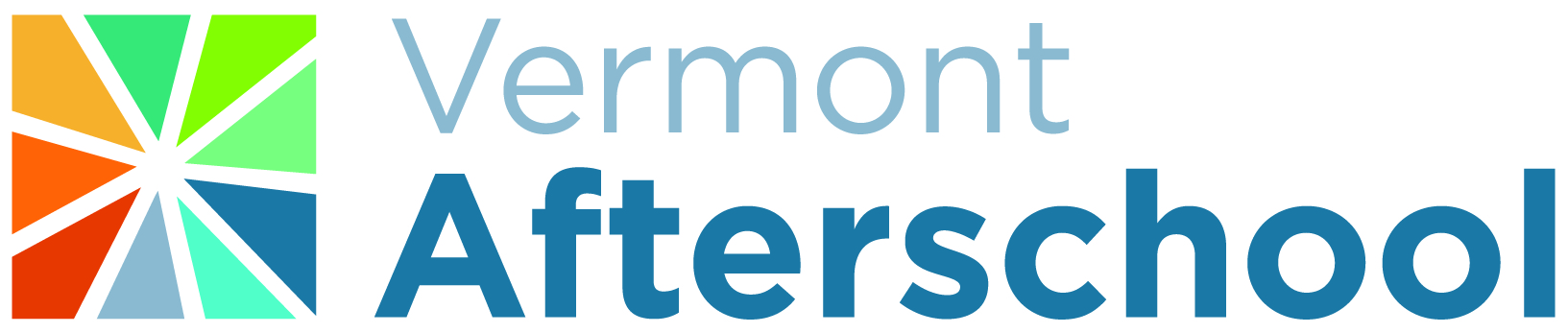 -INTENT TO REGISTER -Vermont Afterschool, Inc.      EDU-2145 Information FormSpring 2024Thank you for your interest in the 3-credit EDU- 2145, Social-Emotional Development in Children Ages 5-18, through the Community College of Vermont (CCV).  This course introduces students to social and emotional learning for school-aged children and youth ages 5 to 18. Students will explore the ways in which children learn social skills and the neuroscience behind challenging behavior and emotional regulation in children. Students will be introduced to emotions coaching and problem-solving models that support social and emotional learning and development for participants in afterschool and youth programs.The course is offered tuition-free to people currently working in a regulated childcare or regulated Afterschool setting.  This opportunity is made possible by a generous grant from the Vermont Department of Children and Families, Child Development Division.  To secure a place in the course, please complete all sections below:1. About YouFull Legal Name (please print clearly): Date of Birth:Mailing Address: Home Phone:                                   Work Phone:                                        e-mail: 2.  Community College of Vermont (CCV) Information Have you applied to CCV?Has a CCV advisor given you permission to sign up for this class?CCV Student Identification #(if known):3.  Do you work in: 3. Current EmploymentPlace of Employment: Address of Employer (street, city, state):Length of time employed in the afterschool and/or child/youth care field:_____ Months ______Years                                         Number of children directly in my care: ___________BFIS Quality and Credential case account: 4. Supervisor SignatureMy supervisor attests to my current employment in the field:Name of Supervisor (Please Print Clearly):Supervisor Phone:                                               Supervisor email:Signature of Supervisor: Date:5. Accreditation and Credentials I understand that state, federal, and private funds are being used to fund this course.  I agree to share pertinent information for data collection needs, including how this course may impact my income and work as a childcare provider. This information will be used for grant writing and reporting only.   I also give permission to Community College of Vermont to confirm my participation in this class and to release my final grade to Vermont Afterschool, Inc. and the Northern Lights Career Development Center for the purpose of entering it into my Quality and Credential case account in the Bright Futures Information System (BFIS).  Applicant’s Signature: _________________________________  Date: ____________Return completed form to:	Ben Ardel, Program Support Coordinator					Vermont Afterschool, Inc.  	150 Kennedy Drive 		South Burlington, VT. 05403Or e-mail to: Ben@vermontafterschool.orgFOR OFFICE  USE  ONLY             APPROVED          CDD Signature___________________________      Date ________________  Community College of VermontSteps to Enrollment for CDD Class StudentsSpring 2024You must file an Intent to Register form with Vermont Afterschool, Inc. in order to hold a spot in this class!Note: Advisors in any center can work with students to be sure they have completed all the steps necessary to be enrolled in the course. Depending on the student, steps may include:Students must apply and be accepted to CCV.  If students are current CCV students, they are all set.  If they have never been a CCV student or it has been more than 4 semesters since they attended CCV, they will need to apply: https://ccv.edu/applyStudents new to CCV should connect with a CCV advisor to determine their next steps for enrollment and to be sure they are eligible to take the course.  The steps for completing admission and being ready for enrollment will depend on the student, and advisors will be able to determine an individual student’s path.  For example:Brand new college students will take the Accuplacer assessments.Advisors may be able to waive assessments for students with prior college experience, but they may need to see the student’s transcript.If a student has a prior degree, he or she will not need to take assessments.  If the student wants a degree from CCV, he or she will need to send official copies of transcripts and submit a degree plan.  If the student does not want a degree, he or she will not have to submit a transcript or complete a degree plan, but may still need to connect with an advisor to learn about CCV resources, online learning, etc.Current students should also connect with an advisor to be sure they have necessary prerequisite skills, to learn more about online learning if they are new to online learning, to discuss how the course will fit into their degree plan, etc.	For returning students, this can be as easy as a quick e-mail or phone call to their advisor.  For brand new college students, it will mean setting up a New Student Appointment and working with an advisor to complete admission steps.SettingYesNoVT License #A Licensed Afterschool Program?A Childcare Center?A Registered Family Childcare Home?Yes/LevelNoWhat STAR (Vermont’s Step Ahead Recognition System) level has your program achieved?Are you currently pursuing the Vermont Afterschool Professional Credential (VAPC)?    